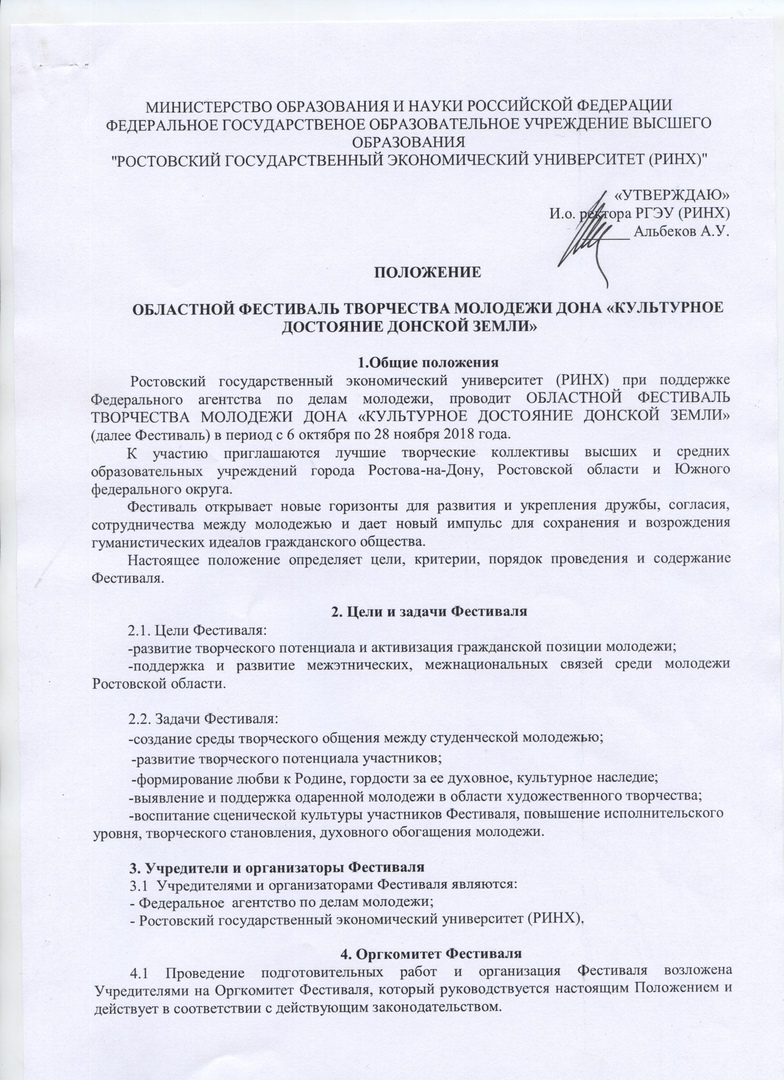 4.2 Оргкомитет:4.2.1 Состав оргкомитета Фестиваля формируется из представителей учредителей Фестиваля.4.2.2 Деятельность оргкомитета: -определяет порядок проведения конкурсных мероприятий; -утверждает состав жюри конкурса Фестиваля, решение которого не опротестовывается;- обеспечивает соблюдение прав участников Фестиваля; - утверждает сроки проведения конкурсов, их содержание и  критерии оценки конкурсных испытаний; - подводит итоги проведения конкурсных испытаний;- организует итоговые мероприятия Фестиваля.5. Акции Фестиваля5.1 Фестиваль состоит из 4х этапов:5.1.1 флеш моб; 5.1.2 отборочный тур;  5.1.3 арт выставка;5.1.4 гала-концерт.6. Номинации Фестиваля6.1  Фестиваль включает следующие номинации:- вокал: народный, эстрадный;- хореография: народная, эстрадная, современная;- театральные постановки продолжительностью до 20 минут и художественное чтение.К участию приглашаются ансамбли, приветствуются многочисленные, хорошо костюмированные постановки.7. Условия проведения фестиваля7.1 Для участия в Фестивале в рамках номинаций эстрадной, народной музыки, хореографического и театрального искусства необходимо направить заявку (Приложение №1) на адрес электронной почты festival-rinh@mail.ru с пометкой «Фестиваль 2018» в соответствии с требованиями до 15 ноября 2018 года: заявки заполняются по всем пунктам;заявки направляются в электронном виде в формате Microsoft Office Word прикреплённым файлом;после подачи заявки вы получите письмо-уведомлении о том, что ваша заявка зарегистрирована.  Обязательно! Список участников для прохода на территорию проведения Фестиваля направлять отдельным файлом в формате Microsoft Office Word  одним письмом вместе с заявкой. Требование к списку участников: ФИО и дата рождения.Убедительная просьба одни и те же заявки повторно не направлять (не дублировать). Участники представляют номера продолжительностью до 5 минут.7.2 После окончания приема заявок всем участникам будет выслан регламент проведения Фестиваля.8. Сроки проведения8.1 Фестиваль проводится в соответствии с указанными ниже сроками:8.1.1 Прием заявок на участие в Фестивале с 15 октября до 15 ноября 2018г.8.1.2 Флэш моб пройдет 6 октября 2018г на площадях города8.1.3 Отборочный тур пройдет 27 ноября 2018г в ОДНТ, пл. им. К. Маркса 5/1.8.1.4 Арт выставка состоится 28 ноября 2018г в ОДНТ, пл. им. К. Маркса 5/1.   8.1.5 Гала концерт, состоится  28 ноября 2018г в ОДНТ, пл. им. К. Маркса 5/1.   Каждому участнику будет предоставлено место для размещения презентационного стенда в холле ОДНТ. 9. Жюри Фестиваля9.1. Жюри  формируется из известных специалистов и работников в области искусств РФ.9.2 В соответствии с решением жюри участникам могут быть присуждены: звания «Лауреат Фестиваля 1 степени», «Лауреат Фестиваля 2 степени», «Лауреат Фестиваля 3 степени» с вручением соответствующих дипломов. Жюри имеет право наградить специальным дипломом достойного конкурсанта, заведомо уведомив об этом Орг.комитет.9.3 Жюри  определяет лучшие коллективы и  исполнителей, которые  будут включены в Гала-концерт.9.4 Решение жюри окончательное и пересмотру не подлежит.9.5 Работы оцениваются жюри выставлением баллов на оценочных листах, сканы которых будут вывешены в официальной группе в сети «ВКонтакте» Фестиваля.9.6 Приглашенные члены жюри по окончанию отборочного тура будут давать мастер - классы для участников Фестиваля. 10. Призы Фестиваля10.1 Статуэтки, дипломы получают Лауреаты 1 степени по номинациям:Народный вокал (ансамбль)Эстрадный вокал(ансамбль)Народный вокал (соло)Эстрадный вокал(соло)Инструментальное исполнениеНародная хореографияЭстрадная хореографияТеатральная постановкаСовременная хореографияХудожественное словоДипломы получают Лауреаты 2,3 степени по номинациям:Народный вокал (ансамбль)Эстрадный вокал(ансамбль)Народный вокал (соло)Эстрадный вокал(соло)Инструментальное исполнениеНародная хореографияЭстрадная хореографияТеатральная постановкаСовременная хореографияХудожественное слово10.3 Благодарственные письма получают все вузы участники и организаторы Фестиваля.Контакты:Режиссер фестиваля Борисова Ирина Николаевна - 8-952-560-06-92Организационный комитет:  8(863) 240-35-50, 240-62-66, Лозина Екатерина Николаевна – 8-903-403-22-76E-mail:     festival-rinh@mail.ru